SNOW HILL MAYOR AND COUNCIL MEETING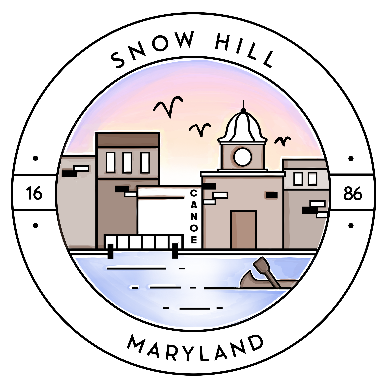 Town Hall Meeting MinutesTuesday, August 10, 20217:00pm – Regular Session								A regular meeting of the Mayor and Town Council of Snow Hill, Maryland was held at The Old Fire Hall on Green Street on Tuesday, August 10, 2021 with Mayor Jewell presiding.  PUBLIC OFFICIALS PRESENTMayor Jennifer R. Jewell, Ph. D.Councilperson Regina BlakeCouncilperson Melisa WeidnerCouncilperson Lisa Outten Harrison STAFF IN ATTENDANCEAndy McGee, Police ChiefLounell Hamstead, Finance ManagerDr. Cynthia Byrd, Purnell Museum DirectorRandy Barfield, Public Works DirectorMargot Resto, Administrative Assistant******************************************************************************Following a Salute to the Flag and an Invocation by Pastor Berry, Mayor Jewell called the meeting to order at 7:00pm.Approval of Minutes for:  Work Session August 4, 2021: On the motion of Councilperson Blake were approved by the following vote:Town Manager Report - presented by Mayor Jewell in the absence of a Town ManagerUpdate on current projects (BES, Water Tower, Catherine Lane paving, Willow Street MOU, Riverview Square, Purnell Street grant for water fundsDepartment Head Reports for July, 2021:Finance –Motion for approval by Council person Weidner, followed by second and approval:Media Marketing & Promotions CoordinatorNo report tonightNational Night Out, Blessing of Combines ParadeCode EnforcementReport presented, not presentPublic WorksByrd ParkFlooding – study being donePlayground – mulching, Cypress knees; ADA accessible road leading into playgroundMuseumEvents updates – Heritage Arts went well, activities for kidsCollecting items for annual Fiber Arts ShowService for Linda Duyer Sept 15th Police DeptSpeed signage, move to area near former Mayor Mathews houseCouncil thanked Chief for Prescription services for seniors, and “Check on Vet”COVID update – 336 cases in 21863 (up 13 cases); at 7.84% positivity rateFire Dept – not present, report attachedOld BusinessMorgan’s Purchase agreement – update given, agreement made with property owners, attorney drafted letter agreement, invited property owners to attend, sent letterNew BusinessCeremonial Grave Markings – Motion to approve firing of muskets at Ceremonial Grave Markings made by Council person Blake:Comments from the Council 	Councilperson Melisa WeidnerNatl Night Out, First FridayOne Stop Shops – looking for help to organize the one-stop shop in Wor. County – just the food portion of the event – suggestions neededCouncilperson Harrison – proud of our Town that projects and events, people coming togetherCouncilperson Blake – happy about Community and Town, thank staff, business ownersComments from the MayorThank you to Randy Barfield for going above and beyond with BES, working hard and getting it done to get boat readyTown Manager update – goal to offer position, starting latest in SeptemberMartin Street property – been advertised starting Aug 12 for 2 weeksWillow Street property – update; original project grant was for building lift station, intent was met; had to get MHT approval no longer requiredBlues Jam March 12, 2022Comments from the Public (Attendees will be allotted a maximum of 3 minutes each.)When tickets available for sale for Blues Jam?Snow Hill Ministerial Association – ideas for projects, like Community Dinner, need 3 more project ideas, maybe help Public Works; Day of Service – have residents submit projects they need help with, raking leaves, painting something, yard clean-up, etc…Flooding across the bridge – solution?  Randy check w/SHA and ask them their planMayor acknowledged Ann Fletcher, Melisa, Margot, others on search committeeClosed Session – Council person Harrison read closing statement and motioned to go into closed session at 7:43:Business Loan applicationPersonnel Return to Open Session – Time was 8:51pmBusiness loan approved for Nicole Dahl in the amount of $4,000.00Personnel – Made decision on Town Manager hiring, made offer. Awaiting candidate’s decision, and contract signatures before announcing publicly.Adjournment:  Motion to adjourn made by Councilperson Weidner, seconded by Councilperson Harrison, all in favor. The time was 8:59pm.Respectfully submitted,Margot RestoAdministrative AssistantNAMEAYENOABSTAINRECUSEDABSENTMelisa WeidnerXRegina BlakeXLisa Outten HarrisonXTALLY3NAMEAYENOABSTAINRECUSEDABSENTMelisa WeidnerXRegina BlakeXLisa Outten HarrisonXTALLY3NAMEAYENOABSTAINRECUSEDABSENTMelisa WeidnerXRegina BlakeXLisa Outten HarrisonXTALLY3NAMEAYENOABSTAINRECUSEDABSENTMelisa WeidnerXRegina BlakeXLisa Outten HarrisonXTALLY3NAMEAYENOABSTAINRECUSEDABSENTMelisa WeidnerXRegina BlakeXLisa Outten HarrisonXTALLY3